從前受了傷就「討回來」　教會卻說受了傷「要饒恕」－黑幫浪子回頭記2015/11/20 基督教今日報 記者杜胤廣/新北市報導聽起來具道地味的〈相約在主裡〉與〈宣教的中國〉兩首詩歌，在海內外晨曦會與許多教會傳唱，然而，創作者的傳奇不是其作品多有名氣，而是遭逢癱瘓25年、走過死蔭幽谷的生命歷練。 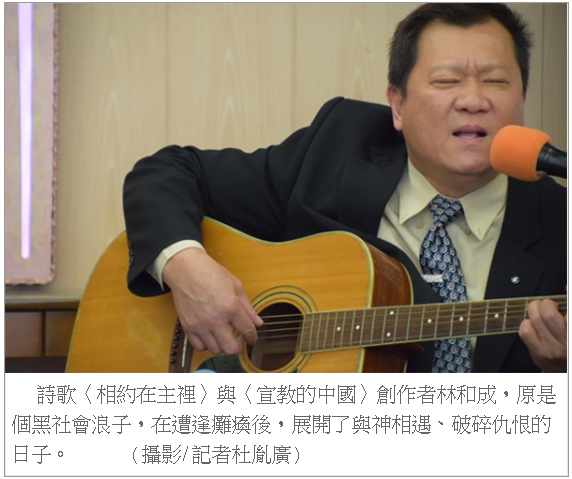 這段崎嶇旅程，激勵了無數曾與他一樣誤入歧途的浪子，也能開口大聲唱起詩歌、讚美神。 他是林和成，曾在黑社會打滾，直到遭逢癱瘓後，才展開與神相遇及破碎仇恨的「生命改變」之旅。林和成常向神禱告說：「自己真的不是完美的人。」而小時候的他，是處在「自我否定」的環境中長大，所以造就了一段放蕩不羈的青春。自我形象差到結黨鬥毆的輕狂歲月　拜把兄弟害他一輩子坐輪椅「領養我的父親常說：『你這孩子真歹命。』」不只是父親，有些人看到林和成的鼻子，也批評長得不好，或是說他名字取得不好，因為總筆劃22劃在農民曆裡是「凶」。所以他所做的每件事情都不被肯定，以致內心壓抑許多無處可發的怒氣，直到國中起學會結黨鬥毆，進入高中後念不到半年就被退學。 踏入社會的林和成，因沒有好的學經歷，進入一家搬家公司做粗活。工作過程中認識不少朋友，尤其是一位與他一樣體格高大的同事，倆人不僅是同鄉，且都喜歡逞兇鬥狠、喝酒，臭味相投下結拜做了兄弟。 某晚到一家卡拉OK店喝酒狂歡，約凌晨12時半，有7、8個人拿著包著報紙的西瓜刀，進入隔壁包廂。林和成的拜把兄弟看對方不順眼，於是拿起麥克風，故意跟著對方一起唱，導致雙方發生衝突，倆人被砍得頭破血流，最終逃過一劫。之後，林和成找來搬家公司同事壯大聲勢，為了自保，甚至與同事組織成幫派。 「警察要找我麻煩，黑道也要找我麻煩，我才會進入黑社會。」踏入黑社會3年的林和成，想要脫離其中，卻不由自己。 20歲準備服兵役，心想可以藉3年的軍旅生涯，結束黑幫生活，做一名對國家有貢獻的人。 某天退伍沒多久，拜把兄弟就喝醉酒前來找他。「我勸他不要再喝酒，但他用酒瓶砸了我的頭，還讓我從樓梯上摔了下來。」這一摔，摔斷了脊椎，從此半身不遂、大小便失禁；那年林和成才25歲，至今，輪椅人生一坐就是25年。報不了仇，朋友也離去　卻成為最美的轉折「受傷後最想做的事就是『報仇』和『自殺』。」當被醫生判定「脊椎神經受傷」，得知這輩子都無法正常走路時，林和成開始計畫報仇；第一步是積極復健，3個月內學會推輪椅。但出院後卻不知該何去何從？老家在台東、人在台北的他，朋友都離他而去，甚至以前那些「拍胸脯」要做一輩子兄弟，也一個個遠離。 面對未來一片黑暗路，林和成住進一間安養院，裡頭最年輕的院民是75歲，「我成了最年輕的老人家。」但他也因此拿到人生中第一本《聖經》。 某晚，院內兩位阿嬤手牽著手，前去探望林和成，並跪在他床邊。林和成開玩笑說，兩位老人家跪在那，當下彷彿覺得自己快往生了，心裡感到難過時，兩位阿嬤開口為他禱告：「上帝啊，這個年輕人真可憐，25歲不會大小便，也不會走路，求祢憐憫他。」禱告完後，送了他一本《聖經》。 「這是我這一生中拿到的『第一本聖經』。」兩位阿嬤送給林和成的不是昂貴的鑽石珠寶，而是一本書。他形容，這本書就如同長輩留給自己子孫的「遺產」一樣「寶貴」。這本聖經，也真的成為他一生的救贖！ 「第一次拿到聖經，就愛上聖經中的英雄好漢。」林和成把創世記看了3遍，但從此再也沒有「走出埃及」。安養院的老闆娘見他整天躺在床上喝酒澆愁，於是介紹他去「復健技藝社」學習一技之長。但不管是鐘表修理、刻印章、印刷或電腦班等課程，都需要高中畢業以上的學歷才聽得懂；只有國中畢業的林和成，不認得A、B、C字母，但老闆娘仍鼓勵他，從電腦班開始學起。天使溫媽媽的祝福　找到救主耶穌「我受傷後，上帝好像在我身邊安排了許多天使。」林和成學電腦時，遇到一位姓溫的媽媽，她是基督徒，每次都會在上課前唱詩歌，關懷老人，甚至會帶著牛肉麵給院民吃，最後把福音信息傳給他們。 「吃完牛肉麵就想趕快逃跑，因為溫媽媽又要跟我講耶穌。」生在拜偶像家庭的林和成，雖然以前看過聖經，但聽到溫媽媽講「耶穌」，就一個頭兩個大。每當吃完牛肉麵想逃走時，溫媽媽總在後頭拉著他的輪椅說：「不要走啦！耶穌愛你，耶穌愛你！」 直到某次，林和成吃完牛肉麵，經過復健中心地下室門口，聽見〈奇妙的雙手〉這首詩歌，感動得不停落淚。「這首詩歌彷彿有股生命，進入一個不配的罪人心中。」 電腦課上到第2年，林和成開始接受溫媽媽的禱告，且自學吉他，發現不僅能藉此「安靜」，腦筋也變得更靈活。最後，林和成以第一名的成績，從電腦班畢業，進而開始在電腦班中擔任老師。更大的祝福是，跟著溫媽媽進教會的他，3個月後受洗，接受主耶穌成為一生的救主。我已經與基督同釘十字架，現在活著的不再是我，乃是基督在我裡面活著。－加拉太書2章20節若有人在基督裡，他就是新造的人，舊事已過，都變成新的了。－哥林多後書5章17節上帝送他的兩件禮物「當我們從水裏下去後上來的那一刻，我們的過去種種與一切罪惡，都已經與基督同死、同埋葬。」受洗後，神送給林和成的第一份禮物就是：「抬頭挺胸作人！」以前出門時，他總是不敢抬起頭來看人，因為覺得自己很丟臉。 但聖經詩篇3章3節告訴他：「耶和華是我四圍的盾牌，是我的榮耀，又是叫我抬起頭來的神。」因而，他願意拿下自己的面具，並知道，「我雖然是個殘廢的人，但耶穌基督與我同行，神若在我裏面，我就能勝過這世界。」 「『饒恕』是神送給我的第二份禮物。」事實上，接受耶穌基督，並沒有使林和成忘記受傷後最想做的一件事－「報仇」。雖經法律訴訟，對方須賠償他240萬元新台幣，並入監服刑8年，但林和成始終想不透，自己對朋友如此義氣，卻因為朋友的傷害，成了終身殘廢的人，因此心中的傷痛遲遲無法抹滅。不肯饒恕　為此與牧師反目「我的牧師居然告訴我：『和成，你要饒恕你的兄弟。你雖然信了耶穌，但是心裡的恨沒有消失。』」 聽完這段話，「從今以後，牧師成了我的敵人。」林和成心想，教會怎麼跟黑社會差這麼多？黑社會總說受了傷，就去「討回來」；但教會卻告訴他，受了傷要「饒恕」？。 不肯聽牧師勸告的林和成，為此與牧師反目。「結果，我在醫院躺了一個禮拜，無法下床。」無法饒恕又不聽勸告的結果，竟讓林和成倒臥病床，還找不到病因。所有的恨一筆勾銷　順服帶來祝福「撒母耳對掃羅說：『我不同你回去，因為你厭棄耶和華的命令，耶和華也厭棄你做以色列的王。』」林和成引撒母耳記上15章26節表示，上帝曾派人勸告掃羅，不要拜虛神與偶像，甚至一再給掃羅機會，讓他無條件信靠、順服神的命令，但掃羅仍不聽勸告。 掃羅的心硬，就像林和成當時的光景；上帝既能拔走掃羅的王位，何況自己只是一個普通平民。 終於，林和成趕緊帶著當時還是女友的現任老婆，遵照牧師教導，去找當時傷害他的弟兄，並告訴對方：「我的耶穌基督要我來告訴你，我要饒恕你，從今以後你沒有欠我什麼，希望有天你也能去教會。」「愛能使一個人轉變，恨能挑起爭端。」林和成說，如果當時自己執意要240萬元的賠償、讓對方被關進監牢，那麼事情的結局很可能是「兩敗俱傷」，讓上帝傷心。 愛能夠融化一個人的恨，也能讓一個將死的人活過來，聖經羅馬書8章11節告訴我們：「然而叫耶穌從死裡復活者的靈若住在你們心裡，那叫基督耶穌從死裡復活的，也必藉著住在你們心裡的聖靈，使你們必死的身體又活過來。」 林和成的身體雖然是殘疾的，但神讓他的心靈健壯，如今不斷帶領他四處在海內外傳講福音與個人見證，並常到監獄、安養院與安寧病房，鼓舞更多與他有相同遭遇的人，見證從前一味用拳頭解決事情的黑幫浪子，現在願意順服主，用愛與詩歌，滋潤人們乾渴的心靈。本文出處：http://www.cdn.org.tw/News.aspx?cate=13&key=7161  